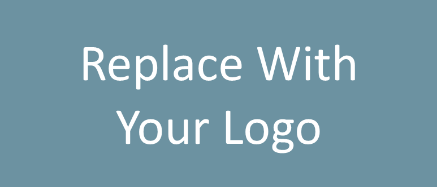 Sales Meeting AgendaINSERT DATEINSERT LOCATIONWelcome Company UpdatesStacks of KindnessMarketing Updates Education OpportunitiesWorkshop: Create Your Business Plan, DATE at TIME, LOCATIONInsert other real estate classes, events, conferences, etc.Practical Learning: Start Your Plan with a SWOT / The Art of Goal Setting / Production Goals Calculator / Monthly Goal Setting / Guest SpeakerReal Estate Trends/Updates Old Business New Business Next Sales Meeting: DATE at TIME, LOCATIONAdjourn